July 12, 2024TO:	Butte County Rice GrowersRE:	Conditional Rice Straw and Air Quality Burn Permit Applications and RegistrationDear Permit Holder:Enclosed are application forms and associated documentation for the 2024-2025 burn season. Please mail completed forms to the District or email them to LLagrone@bcaqmd.org. If you prefer to drop off the forms, we have counter hours Tuesday through Friday, 7:30am to noon. An appointment, if needed, may be arranged through Ursula Parker at 530-332-9400, extension 104 or Laurie LaGrone at extension 105.•	2024 Conditional Rice Straw Burn Permit –complete and return the permit with the $90.00 registration fee if you intend to register rice fields to burn which were planted in 2024.  Information about swapping/splitting is detailed on the reverse side of the permit;•	Air Quality Burn Permit –complete and return the permit with the $30.00 base fee plus additional acreage fees (contact the District should you require assistance in determining acreage or fee amount) for burning non-rice agricultural waste such as ditches/roads, weeds, brush);•	Rice Burn Data Sheet(s) – lists rice fields which were previously registered and non-rice burn acres. Please verify rice fields planted this season which you intend to report as harvested following the instructions at the top of the data sheets. These data sheets are part of the permit application; return the forms with the permit and note any changes (for example, fallow fields are “0” for acres), and; •	Field Crop Registration Form – complete this form if you have not registered previously or recently or if you are registering any fields not currently listed on your Rice Burn Data Sheet. Provide the District copies of FSA maps of your fields corresponding to those listed on the Field Crop Registration Form so that staff can digitally map the fields (if not previously in our database).Please return registration documents and permit applications promptly so that the process is complete prior to harvesting. If you don’t get the rice burn permit prior to harvesting, you will delay your ability to place your harvested fields on the ready-to-burn list (and priority for burning). If you no longer farm rice or have decided not to participate in the burn program, please contact Laurie to be removed from the list.Sincerely,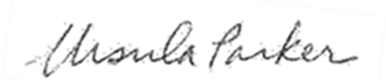 Ursula ParkerBurn Program CoordinatorEnclosures